Welcome to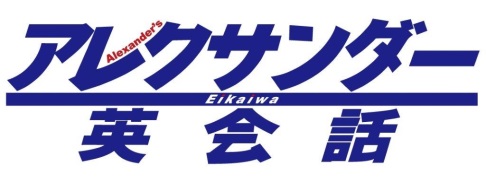 *Free Sample Lesson Coupon 1*Scheduled Date of Lesson:  　　月　　　日　（　　曜日）　　　　　Name:	受講期限：2014年5月31日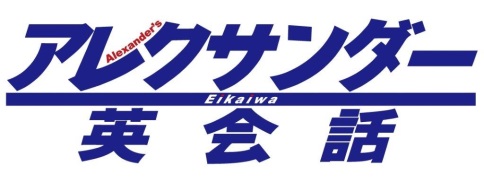 Welcome to *Free Sample Lesson Coupon 2*Scheduled Date of Lesson:  　　月　　　日　（　　曜日） Name:	受講期限：2014年5月31日Welcome to*Free Sample Lesson Coupon 3*Scheduled Date of Lesson:  　　月　　　日　（　　曜日） Name:	受講期限：2014年5月31日